INSTITUCION EDUCATIVA JUAN MARÍA CESPEDES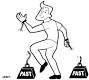 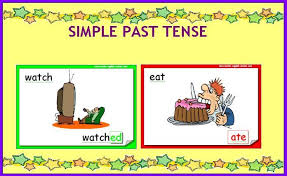 TOPIC: PAST SIMPLEActivity: Reading comprehensionEscribe los  verbos regulares  en pasado encontrados en la canción “Fire to the rain”Escribe la regla para explicar la manera como se forma el pasado en esos verbos. Ten en cuenta los diferentes casosAyúdate con  la siguiente tabla Escoge dos de estos verbos para referirte a acciones que hayas realizado en el pasado y escribe dos oraciones.JumpjumpedsaltarTraveltraveledviajarCrycriedllorarTrytriedintentarFinishfinishedterminarWashwashedlavarLivelivedvivir